Инструкция о порядке действий педагогов и специалистов муниципального общеобразовательного учреждения «Средняя школа №28» при обнаружении фактов нарушения прав детей, жестокого обращения с несовершеннолетним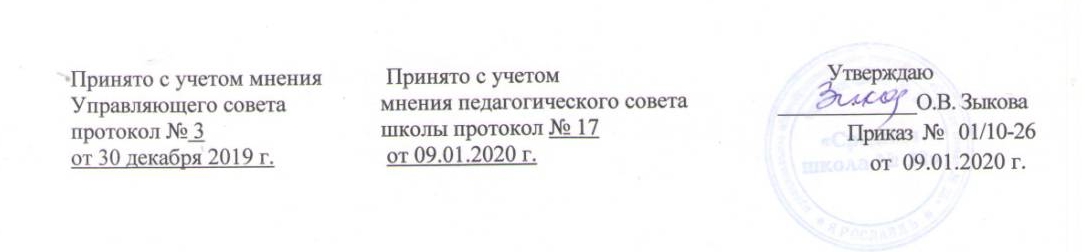  Цель – защита прав детей, повышение эффективности помощи, оказываемой несовершеннолетним, пострадавшим от жестокого обращения, подвергшихся насилию.Задачи:Повышение оперативности в получении информации о фактах жестокого обращения с несовершеннолетними с целью своевременного принятия соответствующих мер. 2. Обеспечение доступной информацией несовершеннолетних, подвергшихся жестокому обращению, членов их семей, окружения и специалистов о службах и учреждениях, куда можно обратиться за помощью. Нормативно - правовая база, регламентирующая деятельность по предупреждению жестокого обращения с детьми, оказанию помощи пострадавшим от жестокого обращения и насилия.1. Конвенция о правах ребенка;2. Конституция РФ;3. Семейный кодекс Российской Федерации;4. Кодекс Российской Федерации об административных правонарушениях5. Уголовный кодекс Российской Федерации; 6. Федеральный закон от 24 июня 1999 года № 120-ФЗ «Об основах системы профилактики безнадзорности и правонарушений» (с изменениями и дополнениями); 7. Федеральный закон от 24 июля 1998 года № 124-ФЗ «Об основных гарантиях прав ребенка в Российской Федерации» (с изменениями и дополнениями);8. Федеральный закон от 24 апреля 2008 года № 48-ФЗ «Об опеке и попечительстве» (с изменениями и дополнениями); 9. Федеральный закон от 10 декабря 1995 года № 195-ФЗ «Об основах  социального обслуживания населения Российской Федерации» (с изменениями и дополнениями);  10. Федеральный закон от 2 мая 2006 года № 59-ФЗ «О порядке рассмотрения обращений граждан Российской Федерации» (с изменениями и дополнениями);  11. Закон Российской Федерации от 29 декабря 2012 года № 273-ФЗ «Об образовании» (с изменениями и дополнениями).Действия специалистов органов и учреждений системы профилактики при обнаружении явных признаков жестокого обращения с ребенком.Ребенок считается жертвой жестокого обращения, если в результате действий или бездействий со стороны окружающих лиц ему был причинен вред или он подвергся высокому риску причинения вреда. Таким образом, специалисты должны уметь определять признаки жестокого обращения.Поводом для сообщения в органы субъектов профилактики о жестоком обращении может быть:информация от ребенка; информация от родителей (законных представителей), других членов семьи; информация от специалистов; информация от сверстников и друзей, соседей, иных граждан; информация от представителей общественных объединений; результаты медицинского осмотра; результаты экспертиз; обращения граждандополнительная информация, собранная в ходе психологической диагностики, наблюдений за ребенком. Раннее выявление случаев жестокого обращения в отношении несовершеннолетних и оказание детям комплексной помощи минимизирует вред их здоровью и развитию, способствует профилактике социального сиротства, суицидов среди несовершеннолетних. Особое внимание необходимо уделять выявлению признаков жестокого обращения в отношении: несовершеннолетних, проживающих в семьях, находящихся в трудной жизненной или кризисной ситуации, состоящих на обслуживании в учреждениях социальной защиты населения, а также в едином банке данных о несовершеннолетних и семьях, находящихся в социально опасном положении; несовершеннолетних, поступивших с телесными повреждениями в учреждения здравоохранения, или проживающих в семьях, состоящих на медико-социальном сопровождении; - несовершеннолетних, родители которых состоят на учете в органах внутренних дел;- несовершеннолетних, посещающих учреждения образования, имеющих проблемы в обучении и поведении, пропускающих занятия по неуважительным причинам, или несовершеннолетних из неблагополучных семей, состоящих на внутришкольном контроле.Работники средней школы №28 должны обращать внимание на следующие особенности в поведении ребенка, которые могут свидетельствовать о жестоком обращении или насилии по отношении к нему:- психическое и физическое развитие ребенка не соответствует его возрасту; - неухоженность, неопрятность; апатичность или, наоборот, агрессивность ребенка; - изменчивое поведение: переход от спокойного состояния к внезапному возбуждению (такое поведение часто является причиной нарушения контактов другими детьми); - проблемы с обучением в связи с плохой концентрацией внимания; - отказ ребенка раздеться, чтобы скрыть синяки и раны на теле; - повторяющиеся жалобы на недомогание (головную боль, боли в животе и др.); - враждебность или чувство страха по отношению к отцу или матери; - сильная реакция испуга или отвращения в связи с физической близостью определенного взрослого; - судорожное реагирование на поднятую руку, вздрагивание при неожиданном приближении взрослого, резких движениях (ребенок сжимается, как бы боясь удара); - чрезмерное стремление к одобрению, ласке любого взрослого, гипертрофированная забота обо всем и обо всех; - демонстрация «взрослого» поведения, интерес к вопросам секса; - обвинение ребенком родителей или опекуна в нанесении повреждений; - повышенная драчливость ребенка, агрессивность в играх и по отношению к другим детям (при играх в куклы дети младшего возраста озвучивают и воспроизводят действия родителей в игре); - прятанье в школе дневника, обманы, ложь, острые эмоциональные реакции при получении замечаний или плохих оценок, боязнь идти домой; - случаи энуреза, энкопреза у ребенка школьного возраста; - ребенок много времени проводит в семье знакомых, одноклассников, соседей, не стремиться домой после школы,- другие признаки. Особенности в поведении взрослых, которые, предположительно, могут проявлять жесткость по отношению к ребенку: - в беседе о ребенке родители проявляют настороженность или безразличие; - на жалобы по поводу поведения сына (дочери) в детском саду, в школе реагируют холодно либо очень бурно и эмоционально; - часто меняют детского участкового врача, переводят ребенка из одного дошкольного учреждения, школы в другое. - запрет родителей на осмотр ребенка в образовательном учреждении; - необъяснимая отсрочка в обращении родителя и ребенка за медицинской помощью; - противоречия в беседе о ребенке, семье, увлечениях ребенка, совместном времяпрепровождении; - объяснения о состоянии ребенка не несовместимы с имеющимися проблемами, физическими травмами; - родители обвиняют ребенка в полученных повреждениях; - родители не знают друзей ребенка;- другие признаки. Действия педагогов и специалистов муниципального общеобразовательного учреждения «Средняя школа №28»2.1. Сотрудник средней школы №28 должен предпринять следующие меры, если подозревает родителей (или законных представителей), а также работников образовательного учреждения, в жестоком обращении с ребенком:- незамедлительно сообщить руководителю отделения (заместителю директора) о подозрении на жестокое обращение с ребенком;  - уведомить директора  средней школы №28 в письменной форме о выявленном случае жестокого обращения с ребенком (приложение № 2). Заявление должно быть с визой руководителя; 2.2. Директор средней школы №28, а в отсутствие директора – исполняющему обязанности директора, незамедлительно сообщает по телефону/факсу (затем, в течение дня направляет письменную информацию) о выявленном случае жестокого обращения с ребенком в: орган прокуратуры – о нарушении прав и свобод несовершеннолетних;комиссию по делам несовершеннолетних и защите их прав – о выявленных случаях нарушения прав несовершеннолетних на образование, труд, отдых, жилище и других прав, а также о недостатках в деятельности органов и учреждений, препятствующих предупреждению безнадзорности и правонарушений несовершеннолетних;орган опеки и попечительства – о выявлении несовершеннолетних, оставшихся без попечения родителей или иных законных представителей либо находящихся в обстановке, представляющей угрозу их жизни, здоровью или препятствующей их воспитанию; орган внутренних дел – о выявлении родителей несовершеннолетних или иных законных представителей  или иных лиц, жестоко обращающихся с несовершеннолетними и (или) вовлекающих их в совершение преступления или антиобщественных действий или совершающих по отношению к ним другие противоправные деяния, а также о несовершеннолетних, совершивших правонарушение или антиобщественные действия;2.3. Копия письма, указанного в п. 2.2., направляется посредством факсимильной связи в управление по социальной и демографической политике Правительства Ярославской области для сведения.Экземпляр информационного письма, зарегистрированного в установленном порядке, и информационные письма, поступившие из органов, перечисленных в пункте 2.2., о результатах проведенных проверок по фактам, указанным в сообщениях о нарушении прав и законных интересов несовершеннолетних хранятся в папке «Сообщения о нарушении прав и законных интересов несовершеннолетних».Приложение 1Методическая информация.Понятие и формы жестокого обращения с детьми.Жестокое обращение с ребенком – это все многообразие действий или бездействие со стороны окружающих лиц, которые наносят вред физическому и психическому здоровью несовершеннолетнего, его развитию и благополучию, а также ущемляют его права или свободу. Жестокое обращение с детьми может проявляться не только в форме физического или психического насилия либо в покушении на их половую неприкосновенность, но и в применении недопустимых способов воспитания, грубом, пренебрежительном, унижающем человеческое достоинство обращении с детьми, оскорблении или эксплуатации несовершеннолетних, проявлении насилия по отношению к иным членам семьи в присутствии ребенка.Формы  жестокого  обращения  с  детьми:  физическое,  сексуальное,психологическое насилие и пренебрежение нуждами.Насилие в семье – это любые насильственные действия физического, психологического, сексуального характера, совершенные лицом или лицами, которые связаны с жертвой семейными отношениями.Пренебрежение нуждами ребенка – отсутствие должного обеспечения основных нужд и потребностей ребенка в пище, одежде, жилье, воспитании, образовании, медицинской помощи со стороны родителей или лиц, их заменяющих, в силу объективных причин (бедность, психические болезни, неопытность) и без таковых.Психологическое (эмоциональное) насилие – периодическое или постоянное психологическое воздействие родителей, других взрослых или одноклассников, сверстников на ребенка, приводящее к формированию у ребенка патологических черт характера и нарушению психического развития.Сексуальное насилие – это вид жестокого обращения, который заключается в вовлечении несовершеннолетнего в действия сексуального характера с целью получения взрослыми сексуального удовлетворения или материальной выгоды.Физическое насилие – это вид жестокого обращения, когда несовершеннолетнему причиняют боль, применяют телесное наказание, наносят побои, причиняют травмы и повреждения, лишают жизни или не предотвращают возможность причинения страданий, наносят ущерб его здоровью или физическому развитию.Несовершеннолетний, находящийся в социально опасном положении, – лицо в возрасте до восемнадцати лет, которое вследствие безнадзорности или беспризорности находится в обстановке, представляющей опасность для его жизни или здоровья либо не отвечающей требованиям к его воспитанию или содержанию, либо совершает правонарушение или антиобщественные действия.Семья,  находящаяся  в  социально  опасном  положении,  –  семья, имеющая детей, находящихся в социально опасном положении, а также семья, где родители или законные представители несовершеннолетних не исполняют своих обязанностей по их воспитанию, обучению и (или) содержанию и (или) отрицательно влияют на их поведение либо жестоко обращаются с ними.Уровни жестокого обращения:минимальный – опасность трагических последствий незначительна. Факты плохого обращения с ребенком носят единичный характер, но вероятность повторения подобных фактов очевидна. средний – серьезные последствия для здоровья, жизни, нормального развития не наступают немедленно, вследствие такого обращения с детьми, но могут проявиться в будущем. критический – оставление ребенка в семье без неотложной помощи может привести к серьезным нарушениям физического или психического здоровья, смерти ребенка.В соответствии со статьей 9 Федерального закона от 24 июня 1999 года № 120-ФЗ «Об основах системы профилактики безнадзорности и правонарушений», органы и учреждения системы профилактики безнадзорности и правонарушений несовершеннолетних в пределах своей компетенции обязаны обеспечивать соблюдение прав и законных интересов несовершеннолетних, осуществлять их защиту от всех форм дискриминации, физического или психического насилия, оскорбления, грубого обращения, сексуальной и иной эксплуатации, выявлять несовершеннолетних и семьи, находящиеся в социально опасном положении, а также незамедлительно информировать: органы прокуратуры - о выявлении случаев угрозы жизни и здоровью и (или) совершения жестокого обращения с ребенком, насильственных действий, в том числе сексуального характера; комиссию по делам несовершеннолетних и защите их прав - о выявленных случаях нарушения прав несовершеннолетних на образование, труд, отдых, жилище и других прав, а также о недостатках в деятельности органов и учреждений, препятствующих предупреждению безнадзорности и правонарушений несовершеннолетних, действиях либо бездействии должностных лиц, родителей, лиц их заменяющих, не обеспечивших защиту прав и законных интересов детей; органы опеки и попечительства - о выявлении несовершеннолетних, оставшихся без попечения родителей или иных законных представителей либо находящихся в обстановке, представляющей угрозу их жизни, здоровью или препятствующей их воспитанию; органы управления социальной защитой населения - о выявлении несовершеннолетних, нуждающихся в помощи государства в связи с безнадзорностью или беспризорностью, а также о выявлении семей, находящихся в социально опасном положении; органы внутренних дел - о выявлении родителей несовершеннолетних или иных их законных представителей, не выполняющих обязанности по воспитанию детей, жестоко обращающихся с несовершеннолетними и (или) вовлекающих их в совершение преступлений или антиобщественных действий, совершающих по отношению к ним другие противоправные деяния, а также о несовершеннолетних, совершивших правонарушения или антиобщественные действия; органы управления здравоохранением - о выявлении несовершеннолетних, нуждающихся в обследовании, наблюдении или лечении в связи с употреблением алкогольной и спиртосодержащей продукции, пива и напитков, изготавливаемых на его основе, наркотических средств, психотропных или одурманивающих веществ; органы управления образованием - о выявлении несовершеннолетних, нуждающихся в помощи государства в связи с самовольным уходом из детских домов,                        школ-интернатов и других детских учреждений либо в связи с прекращением по неуважительным причинам занятий в образовательных учреждениях; органы по делам молодежи - о выявлении несовершеннолетних, находящихся в социально опасном положении, и нуждающихся в этой связи в оказании помощи в организации отдыха, досуга, занятости. Специалисты органов и учреждений системы профилактики регистрируют все полученные сообщения о фактах жестокого обращения с несовершеннолетними, невыполнения обязанностей по воспитанию, содержанию и обучению детей, ведут учет данных сообщений, оперативно проводят их проверку, в рамках компетенции, запрашивают необходимую информацию в других ведомствах. Виды ответственности лиц, допускающих жестокое обращение с детьми, в соответствии с действующим законодательством.Право родителей на воспитание детей является наиболее важным среди родительских обязанностей. Родители не только имеют право, но и обязаны воспитывать своих детей, заботиться об их здоровье, физическом, психическом, духовном и нравственном развитии. За неисполнение или ненадлежащее исполнение обязанностей по воспитанию детей родители могут быть привлечены к различным видам юридической ответственности.Административная ответственность.Лица, допустившие пренебрежение основными потребностями ребенка, неисполнение или ненадлежащее исполнение родителями обязанностей по содержанию, воспитанию, обучению, защите прав и законных интересов несовершеннолетних, подлежат административной ответственности в соответствии с Кодексом Российской Федерации об административных правонарушениях (ст. 5.35 КоАП РФ).Вовлечение родителями несовершеннолетнего в употребление спиртных напитков или одурманивающих веществ влечет административное наказание в соответствии с Кодексом Российской Федерации об административных правонарушениях (ст. 6.10 КоАП РФ).Рассмотрение дел по указанным статьям относится к компетенции комиссий по делам несовершеннолетних и защите их прав.Уголовная ответственность.Российское уголовное законодательство предусматривает ответственность лиц за все виды физического и сексуального насилия над детьми, а также по ряду статей – за психическое насилие и за пренебрежение основными потребностями детей, отсутствие заботы о них.За неисполнение или ненадлежащее исполнение обязанностей по воспитанию несовершеннолетнего родителем или иным лицом, на которого возложены обязанности, а равно педагогом или другим работником образовательного, воспитательного, лечебного либо иного учреждения, обязанного осуществлять надзор за несовершеннолетним, если это деяние соединено с жестоким обращением с несовершеннолетним, предусмотрена уголовная ответственность.Кроме того родители могут быть привлечены к уголовной ответственности за деяния, предусмотренные следующими статьями Уголовного кодекса Российской Федерации: ст. 110 УК РФ (доведение до самоубийства) ст. 111 УК РФ (умышленное причинение тяжкого вреда здоровью), ст. 112 УК РФ (умышленное причинение средней тяжести вреда здоровью), ст. 113 УК РФ (причинение тяжкого или средней тяжести вреда здоровью в состоянии аффекта), ст. 115 УК РФ (умышленное причинение легкого вреда здоровью), ст. 116 УК РФ (побои), ст. 117 УК РФ (истязание), ст. 118 УК РФ (причинение тяжкого или средней тяжести вреда здоровью по неосторожности), ст. 119 УК РФ (угроза убийством или причинением тяжкого вреда здоровью), ст. 131 УК РФ (изнасилование); ст. 132 УК РФ (насильственные действия сексуального характера); ст. 133 УК РФ (понуждение к действиям сексуального характера), ст. 134 УК РФ (половое сношение и иные действия сексуального характера с лицом, не достигшим четырнадцатилетнего возраста); ст. 135 УК РФ (развратные действия) ст. 125 УК РФ (оставление в опасности); ст.124 УК РФ (неоказание помощи больному); ст. 150 УК РФ (вовлечение несовершеннолетнего в совершение преступления), ст. 151 УК РФ (вовлечение несовершеннолетнего в совершение антиобщественных действий), ст. 157 УК РФ (злостное уклонение от уплаты средств на содержание детей или нетрудоспособных родителей).Гражданско-правовая ответственность.Жестокое обращение с ребенком может послужить основанием для привлечения родителей (лиц, их заменяющих) к ответственности в соответствии с Семейным кодексом Российской Федерации.Установление факта осуществления родительских прав в ущерб правам и интересам детей может при различных обстоятельствах повлечь негативные последствия для родителей в виде: лишение родительских прав (ст. 69 СК РФ), ограничение родительских прав (ст. 73 СК РФ), отобрание ребенка при непосредственной угрозе жизни ребенка или его здоровью (ст. 77 СК РФ).В соответствии с Гражданским кодексом Российской Федерации предусмотрена ответственность родителей и организаций, в которые был помещен несовершеннолетний, оставшийся без попечения родителей, за вред, причиненный несовершеннолетним (ст. 1073-1075 ГК РФ).К дисциплинарной ответственности могут быть подвергнуты должностные лица, в чьи обязанности входит обеспечение воспитания, содержания, обучения детей, допустившие сокрытие или оставление без внимания фактов жестокого обращения с детьми, в соответствии с административным, уголовным и гражданским законодательством Российской Федерации.Приложение № 2Директору средней школы №28                                                                      Зыковой О.В.от ____________________________________________________(должность, ФИО)Сообщение о выявлении признаков жестокого обращения с ребенкомФИО несовершеннолетнего, подвергшегося жестокому обращению: ______________________________________________________________________________________________________________________________________________ Дата рождения: ______________________________________________________________________________________________________________________________________________Дата, время, место обнаружения признаков жестокого обращения в отношении несовершеннолетнего: ______________________________________________________________________________________________________________________________________________Источник получения информации: ______________________________________________________________________________________________________________________________________________Адрес проживания ребенка, социальный статус семьи: ______________________________________________________________________________________________________________________________________________Сведения о лице, совершившим жестокое обращение (кем приходится ребенку, степень родства, возраст, место проживания, место работы и т.п.): ______________________________________________________________________________________________________________________________________________Краткое описание случившегося: ______________________________________________________________________________________________________________________________________________  Принятые меры (кому направлена информация, куда передан несовершеннолетний):__________________________________________________________________________________________________________________________________________________________________________________________________«______» _______________ 20_____г.    ______________________            ____________________         ________________________              (должность)                                      (подпись)                                   (ФИО)Приложение № 3Прокуратуру ________________Начальнику Комиссии по делам    несовершеннолетних и защите их прав 		______________ района г. ЯрославляОрган опеки и попечительства  		______ района г. Ярославля              							______________ ОВД г. ЯрославляИНФОРМАЦИОННОЕ ПИСЬМО« __» _________ 20____ года в ____ часов ______ минут были обнаружены (указать кем) признаки жестокого обращения с несовершеннолетним (указать несовершеннолетнего, в отношении которого было допущено жестокое обращение, его место жительства, место учебы), в отношении которого неустановленными лицами (либо указать конкретных лиц, если они известны потерпевшему) были совершены (указать совершенные действия). Признаками, дающими основания подозревать жестокое обращение, являются (указать конкретные признаки).Прошу рассмотреть вопрос о привлечении к установленной законом ответственности.«___»_________20___ гШтамп ОУДиректор ОУ _____________________